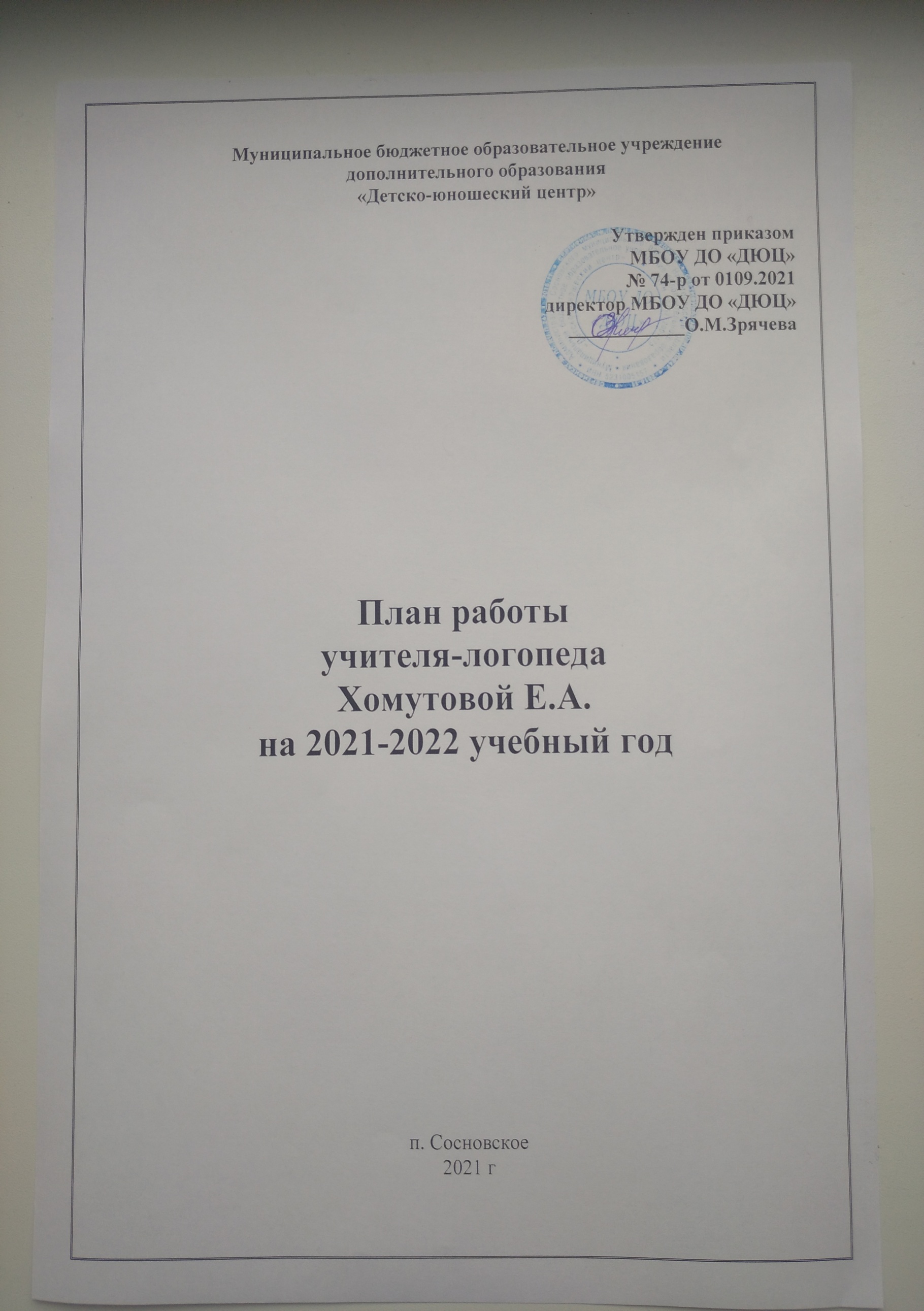 Цель: предупреждение, выявление, коррекция речевых нарушений.Задачи:
1. Организовать работу по диагностике уровня развития речевой деятельности;2. Разработать и реализовать индивидуально – ориентированные программы развития с учетом структуры речевого дефекта.3. Организовать коррекционную работу, направленную на преодоление нарушений устной речи, нарушений письма и чтения любой формы;4. Организовать индивидуальные и (или) групповые занятия для детей с нарушением в речевом развитии;5. Оказать консультативную и методическую помощь родителям (законным представителям) детей с нарушениями речи.Основные направления деятельности:ОРГАНИЗАЦИОННО - МЕТОДИЧЕСКАЯ РАБОТА. ДИАГНОСТИЧЕСКАЯ РАБОТА.КОРРЕКЦИОННО - РАЗВИВАЮЩАЯ ДЕЯТЕЛЬНОСТЬКОНСУЛЬТАТИВНАЯ ДЕЯТЕЛЬНОСТЬРАБОТА С РОДИТЕЛЯМИОТЧЕТНАЯ ДЕЯТЕЛЬНОСТЬ САМООБРАЗОВАНИЕ И ПОВЫШЕНИЕ КВАЛИФИКАЦИИПлан работы учителя-логопедаМБОУ ДО «ДЮЦ» Хомутовой Е.А на 2021-2022 учебный годУчитель-логопед МБОУ ДО «ДЮЦ» ____________________Хомутова Е.А№, Направления деятельностиФормы и методы работыЦельСрокиОрганизационная работаПодготовка кабинета к новому учебному году.Предварительная работа с документацией.- Составление сетки занятий и графика работы.Составление плана работы учителя-логопеда на 2021-2022 учебный год.до 01.09.2021.1.    Диагностическое направлениеПервичное обследование детейВыявление детей с проблемами в речевом развитии. Формирование группы детей, подлежащих зачислению на 2021-2022 учебный годСентябрь, в течение года.Объективное логопедическое заключение и составление групповых, подгрупповых и индивидуальных занятий.Заполнение речевых карт, составление перспективных планов работы с каждой группой индивидуально.СентябрьИндивидуальное логопедическое обследование детей и консультирование родителей.Выявление нарушений речи.В течение года, по запросам специалистов, педагогов, родителей.Наблюдение за детьми в учебном процессе, выявление состояния устной речи учащихся; рекомендации педагогу.В течение года.Обследование детейВыявление речевого уровня развития детей на конечный период обученияМай 2020 г.Коррекционно – развивающее направлениеПроведение фронтальных (подгрупповых) логопедических занятий. Ведение документации.Компенсация и коррекция нарушения речевой деятельности.С 15 сентябряпо 15 мая.Анализ проведенного психолого– педагогического  и логопедического воздействия в течение всего учебного года.Оценка коррекционно-педагогической деятельности, подготовка рекомендаций родителям , педагогам по работе с детьми нуждающихся в особых условиях обучения.МайРабота в ТПМПКСвоевременное выявление учащихся, не усваивающих программу обучения общеобразовательной школы в начальных классах.В течение годаКонсультативное направлениеПроведение консультаций по мере необходимости.Участие в районном методическом объединении логопедовПроведение работы по осуществлению деятельности в проекте «Современная школа»В течение годаКонсультации для педагогов, родителейИндивидуальныеПовышение эффективности коррекционной работыВ течение годаРабота с родителямиОформление уголка «Логопед советует» Оформление папки передвижки:Нужны ли ребенку занятия с логопедомКак развивается речь ребенка от 2 до 7 летРазвиваем словарь дошкольниковКонсультация-практикум:«Гимнастика для язычка»«Обучение детей чтению в домашних условиях»Круглый стол для родителей«Готовим ребенка к школе» - совместно с другими специалистамиПрофилактика речевых нарушенийОказание помощи родителямВ течение годаОрганизационная  деятельностьОформление документации;Составление расписаний занятий;Оформление речевых карт;Ведение индивидуальных тетрадей для работы с детьми и родителями;Планирование и разработка индивидуальных логопедических программ;Самоанализ работы учителя-логопеда;Подведение итогов работы за учебный год;Заполнение отчёта о результатах коррекционной работы.Сентябрь, в течение года, май Самообразование/ повышение квалификацииУчастие в научно-практических конференциях, семинарах, педагогических советах, конкурсах.В течение учебного годаУчастие в научно-практических конференциях, семинарах, педагогических советах, конкурсах.Просмотр логопедических, дефектологических  вебинаров, семинаров;В течение учебного годаПросмотр логопедических, дефектологических  вебинаров, семинаров;Изучение специальной литературы, ознакомление с периодической литературой; научными и научно популярными публикациями по логопедии, посещение методических выставок.В течение учебного годаИзучение специальной литературы, ознакомление с периодической литературой; научными и научно популярными публикациями по логопедии, посещение методических выставок.